Function Space Request2022 Annual Scientific Meeting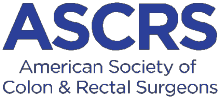 Tampa, FL • April 30 – May 3, 2022Function space requests are only for internal company meetings.Submit this form to ASCRS NO LATER THAN March 1, 2022.Room Needed Early for Special Set-up        No        Yes   Time                                           am/pm        Number of persons attending 	Do you want your event listed on the ASCRS’s website, pocket guide and mobile app?         Yes         No Function Type             Sales Meeting                  Business Meeting                 Alumni Event             Other Activity (to be approved by ASCRS)Attendance               Company Personnel        Physician/Company             OtherSetup Desired             Conference                       Hollow Square                       U-Shaped                   Theater              SchoolroomRounds                             Cocktail Tables                      Other/Diagram AttachedAdditional Specifications (Check all that apply)Using Audio Visuals             Elevated Stage for Lectern/Head Table for                    persons            Standing Lectern Only              Other___________________________________________________________________________________________________________________FEE $150 PER FUNCTIONPlease contact Kristi Conley at (847) 607-6414 to provide credit card information for the function space fee. I/we hereby agree to abide by the ASCRS General Rules and Regulations and hold harmless the ASCRS from and against all liability and claims. The sponsoring organization is responsible for all fees imposed by the hotel and/or contracted vendors.____________________________________________________________________________________________________________________Applicant’s SignatureType or Print NameReturn form to:Helen Pollard, Director of MeetingsHpollard@fascrs.orgDateASCRS Use OnlyDate  	 Time  	 Location  	 Facility  	